NPSS Bell Schedule 2020-2021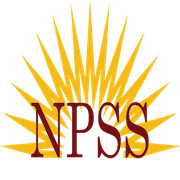 Quarter 3 Term 2Mon/Tues/Thurs/FriWed8:41am                                Warning Bell8:41am                               Warning Bell8:45am – 11:34am            Period 18:45am – 10:29am           Period 19:50am – 10:00am    Break 1 Rm (122,GYM1.GYM2,MEZZ,201,203,206, 208)10:00am – 10:10am  Break 2 Rm (100,101,102,103,107,217,218,220)10:10am – 10:20am  Break 3 Rm (109,111,114,213,214,215)10:20am – 10:30am  Break 4 Rm (118,121,126,216,200,204,210)10:36am – 11:34am         Choice11:34am – 12:24pm          Lunch11:34am – 12:24pm         Lunch12:28pm – 3:18pm            Period 212:28pm – 2:18pm           Period 21:33pm – 1:43pm      Break 1 Cohorts 2/31:43pm – 1:53pm      Break 2 Cohorts 4/91:53pm – 2:03pm      Break 3 Cohorts 5/82:03pm – 2:13pm      Break 4 Cohorts 6/73:18pm                                Dismissal2:18pm                               DismissalUpdated: March 3, 2021